На № 12-исх-6202 от 19.03.2018 Заключениеоб оценке регулирующего воздействия проекта Закона 
Ханты-Мансийского автономного округа – Югры «О внесении изменений в Закон Ханты-Мансийского автономного округа – Югры «О факториях 
в Ханты-Мансийском автономном округе – Югре» (далее – проект)	Департамент экономического развития Ханты-Мансийского автономного округа – Югры (далее – уполномоченный орган, автономный округ) в соответствии с пунктом 2.2 Порядка проведения оценки регулирующего воздействия (далее – ОРВ) проектов нормативных правовых актов, подготовленных исполнительными органами государственной власти, экспертизы и оценки фактического воздействия нормативных правовых актов Ханты-Мансийского автономного 
округа – Югры, затрагивающих вопросы осуществления предпринимательской и инвестиционной деятельности, утвержденного постановлением Правительства автономного округа от 30 августа 
2013 года № 328-п (далее – Порядок), рассмотрев проект, пояснительную записку, сводный отчет о результатах проведения ОРВ проекта и свод предложений по результатам публичных консультаций (далее – сводный отчет, свод предложений), подготовленные Департаментом недропользования и природных ресурсов автономного округа 
(далее – регулирующий орган, Депнедра и природных ресурсов Югры) сообщает следующее.Проект направлен Депнедра и природных ресурсов Югры для подготовки настоящего заключения впервые.   Проект нормативного правового акта отнесен к средней степени регулирующего воздействия. Основанием для отнесения проекта к средней степени регулирующего воздействия послужили содержащиеся в нем положения, изменяющие ранее установленные обязанности субъектов предпринимательской и инвестиционной деятельности. Информация об ОРВ проекта размещена регулирующим органом 
на Портале проектов нормативных правовых актов автономного округа 
1 февраля 2018 года. Публичные консультации по проекту проведены Депнедра 
и природных ресурсов Югры в период с 1 февраля по 2 марта 2018 года. В ходе проведения публичных консультаций поступили отзывы 
об отсутствии предложений и замечаний к проекту от администраций города Нижневартовска, Ханты-Мансийского, Нефтеюганского районов, Октябрьской районной общественной организации охотников 
и рыболовов, а также с предложениями от:Уполномоченного по защите прав предпринимателей в автономном округе:дополнительно проанализировать неблагоприятные последствия применения предлагаемого правового регулирования, поскольку наделение субъектов предпринимательской деятельности статусом фактории предполагает адресность и эффективность расходования бюджетных средств;общины коренных малочисленных народов Севера «Турупья»:2) при оказании мер государственной поддержки учитывать сезонность традиционных видов хозяйственной деятельности;3) меры государственной поддержки из бюджета автономного округа оказывать непосредственно факториям, не передавая полномочия в органы местного самоуправления муниципальных образований автономного округа.    По результатам рассмотрения поступивших предложений, Депнедра и природных ресурсов Югры в адрес Уполномоченного по защите прав предпринимателей в автономном округе направлено уведомление об учете его предложения при доработке сводного отчета. В параграфе 11 сводного отчета указана информация о рисках решения проблемы предложенным способом регулирования и методах контроля эффективности избранного способа достижения целей регулирования. В адрес общины коренных малочисленных народов Севера «Турупья» направлено уведомление 
об отклонении указанных в отзыве предложений по причине того, что они не относятся к рассматриваемому проекту. Разногласия с общиной коренных малочисленных народов Севера «Турупья» урегулированы.   Проект разработан в соответствии с рекомендациями уполномоченного органа, указанными в заключении от 20 декабря 
2017 года № 22-Исх-17522 об экспертизе постановления Правительства автономного округа от 24 августа 2012 года № 302-п «О наделении субъектов хозяйственной деятельности статусом факторий 
Ханты-Мансийского автономного округа – Югры и о реестре факторий Ханты-Мансийского автономного округа – Югры».    Проектом предлагается внести изменения в Закон автономного округа от 20 сентября 2010 года № 141-оз «О факториях 
в Ханты-Мансийском автономном округе – Югре» (далее – Закон автономного округа № 141-оз) в части исключения положений о (об):конкурсной процедуре принятия решения о наделении хозяйствующего субъекта статусом фактории;обязательном осуществлении хозяйствующим субъектом, претендующим на получение статуса фактории, нескольких видов деятельности, предусмотренных Законом автономного округа № 141-оз;ограничении срока наделения хозяйствующего субъекта статусом фактории.      Предусмотренное проектом правовое регулирование направлено 
на развитие предпринимательской деятельности в местах проживания коренных малочисленных народов Севера, повышение конкуренции среди субъектов предпринимательской деятельности, наделенных статусом фактории. Указанная цель направлена на реализацию Концепции устойчивого развития коренных малочисленных народов Севера, Сибири и Дальнего Востока Российской Федерации, утвержденной распоряжением Правительства Российской Федерации от 4 февраля 2009 года № 132-р. 	В результате проведенного уполномоченным органом мониторинга законодательства субъектов Российской Федерации, выявлено, что правовое регулирование отношений, связанных с наделением субъектов хозяйственной деятельности статусом факторий, установлено 
в Ямало-Ненецком автономном округе.Анализ показал, что применяемое в Ямало-Ненецком автономном округе правовое регулирование отличается от предлагаемого проектом 
в части:ограничения территории осуществления хозяйственной деятельности фактории (в Ямало-Ненецком автономном округе – вне границ населенных пунктов, в автономном округе – в любых местах традиционного проживания и традиционной хозяйственной деятельности коренных малочисленных народов;установления порядка наделения хозяйствующего субъекта статусом фактории (в Ямало-Ненецком автономном округе указанный порядок, 
в отличии от автономного округа, законом не установлен);различных мер государственной поддержки деятельности факторий.К потенциальным субъектам предпринимательской 
и инвестиционной деятельности, деятельность которых будет затронута предлагаемым правовым регулированием, относятся малые и средние 
(в том числе некоммерческие) организации, планирующим осуществлять хозяйственную деятельность в местах традиционного проживания 
и традиционной хозяйственной деятельности малочисленных народов. 
В настоящее время в реестр факторий автономного округа включены 
11 организаций (3 микропредприятия, 5 малых предприятий, 
3 некоммерческих организации).  Депнедра и природных ресурсов Югры, в соответствии с Методикой оценки стандартных издержек субъектов предпринимательской 
и инвестиционной деятельности, возникающих в связи с исполнением требований регулирования, утвержденной приказом уполномоченного органа от 30 сентября 2013 года № 155 «Об утверждении методических рекомендаций по проведению оценки регулирующего воздействия проектов нормативных правовых актов, экспертизы и оценки фактического воздействия нормативных правовых актов» произведен расчет выгоды субъектов предпринимательской деятельности от применения предлагаемого правового регулирования, которые составили 3,7 тыс. рублей на 1 хозяйствующего субъекта, в том числе:2,2 тыс. рублей – за счет экономии рабочего времени персонала, ранее занимавшегося подготовкой документов для участия в конкурсном отборе;1,5 тыс. рублей – за счет экономии на нотариальном удостоверении копий документов.  По результатам рассмотрения представленных документов установлено, что при подготовке проекта нормативного правового акта процедуры, предусмотренные порядком, регулирующим органом соблюдены.На основе проведенной ОРВ проекта нормативного правового акта 
с учетом информации, представленной регулирующим органом в сводном отчете, своде предложений, пояснительной записке к проекту нормативного правового акта уполномоченным органом сделаны следующие выводы:предложенный проектом способ государственного регулирования достаточно обоснован;положения, вводящие избыточные обязанности, запреты 
и ограничения для субъектов предпринимательской и инвестиционной деятельности или способствующие их введению, а также положения, приводящие к возникновению необоснованных расходов субъектов предпринимательской и инвестиционной деятельности, а также бюджета автономного округа, отсутствуют.Консультант отдела оценки регулирующего воздействия и экспертизы административных регламентов управления государственного реформированияЛейба Алексей Леонидович, тел. 331-006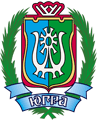 ДЕПАРТАМЕНТ ЭКОНОМИЧЕСКОГО РАЗВИТИЯХАНТЫ-МАНСИЙСКОГО АВТОНОМНОГО ОКРУГА – ЮГРЫ(ДЕПЭКОНОМИКИ ЮГРЫ)ул. Мира, д. 5, г. Ханты-Мансийск,Ханты-Мансийский автономный округ – Югра(Тюменская область), 628006,Телефон: (3467) 39-20-58Факс: (3467) 39-21-02E-mail: Econ@admhmao.ru[Номер документа][Дата документа]№п/пНаименование нормативного правового акта Содержание правового регулирования аналогичной проблемыСодержание правового регулирования, предусмотренного Законом автономного округа № 141-оз1.Закон 
Ямало-Ненецкого автономного округа 
от 28 декабря 
2005 года 
№ 113-ЗАО 
«О факториях 
в Ямало-Ненецком автономном округе». 
Фактории создаются вне границ населенных пунктов в местах традиционного проживания 
и традиционной хозяйственной деятельности малочисленных народов.Порядок наделения субъектов хозяйственной деятельности статусом фактории 
не установлен.Меры государственной поддержки, направленные 
на развитие факторий, осуществляются путем реализации органами государственной власти 
Ямало-Ненецкого автономного округа мер, направленных на:– обустройство действующих факторий;– предоставление финансовой поддержки на обслуживание факторий;– развитие системы заготовки, хранения, переработки, транспортировки и сбыта продукции производства видов традиционной хозяйственной деятельности малочисленных народов;– возмещение затрат по доставке товаров на фактории; Фактория осуществляет деятельность 
в местах традиционного проживания 
и традиционной хозяйственной деятельности коренных малочисленных народов.  Законом автономного округа № 141-оз установлены критерии и порядок наделения субъекта хозяйственной деятельности статусом фактории.Субъекты хозяйственной деятельности пользуются мерами государственной поддержки, предусмотренными долгосрочными целевыми программами автономного округа, а также налоговыми льготами в соответствии с законодательством о налогах и сборах. Органы государственной власти автономного округа оказывают субъектам хозяйственной деятельности, наделенным статусом факторий, содействие в профессиональной подготовке, переподготовке и повышении квалификации лиц, работающих 
в факториях, пропаганде деятельности факторий, в том числе 
в организации выставок, ярмарок, специализированной торговли продукцией.      Заместитель директора Департамента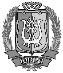 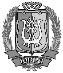 ДОКУМЕНТ ПОДПИСАНЭЛЕКТРОННОЙ ПОДПИСЬЮСертификат  [Номер сертификата 1]Владелец [Владелец сертификата 1] Действителен с [ДатаС 1] по [ДатаПо 1]В.У.Утбанов